DORAIMON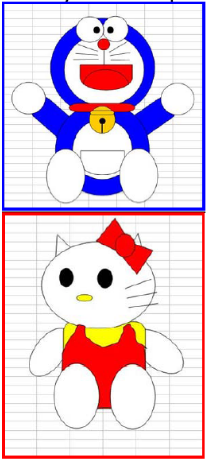 